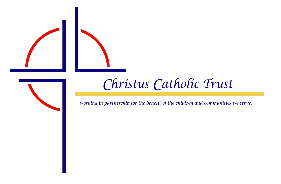 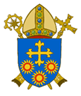 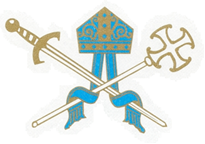 CHRISTUS CATHOLIC TRUSTST THOMAS OF CANTERBURY CATHOLIC PRIMARY SCHOOL, GRAYS, ESSEXJOB DESCRIPTION – Class TeacherAIMS OF THE SCHOOL: St Thomas of Canterbury Catholic Primary School is a popular school founded in 1886, boasting an excellent local reputation with facilities that provide an engaging working and learning environment. Our children are always expected to do their best and aim for excellence. St Thomas’ is a 3 form entry school, located on an attractive site, catering for around 630 pupils from a community that embraces diversity.  
Responsible to: The Class Teacher is an employee of the Christus Catholic Trust Board and is required to carry out professional duties as detailed in this job description, and in Canon Law, the Trust Deed and Instrument of Government for the school (Articles of Association and Memorandum of Understanding for academies). IntroductionThis appointment is with the Trustees of the Christus Catholic Trust Board under the terms of the Catholic Education Service contract signed with the governors/trust as employers.  The Trustees aim to appoint a practising Catholic who, by personal example and professional leadership, will ensure that the Catholic ethos, rooted in the teachings of Jesus Christ and the Catholic Church, permeates all aspects of life in the school.The appointment is subject to the current conditions of service for Class Teachers contained in the School Teachers’ Pay and Conditions Document and other current education and employment legislation.This job description may be amended at any time, following consultation between the headteacher and the Class Teacher and will be reviewed annually.Duties and responsibilitiesTeachingPlan and teach well-structured lessons to assigned classes, following the school’s plans, curriculum and schemes of work Assess, monitor, record and report on the learning needs, progress and achievements of assigned pupils, making accurate and productive use of assessmentAdapt teaching to respond to the strengths and needs of pupilsSet high expectations which inspire, motivate and challenge pupilsPromote good progress and outcomes by pupilsDemonstrate good subject and curriculum knowledgeParticipate in arrangements for preparing pupils for external testsWhole-school organisation, strategy and developmentContribute to the development, implementation and evaluation of the school’s policies, practices and procedures, so as to support the school’s values and visionMake a positive contribution to the wider life and ethos of the schoolWork with others on curriculum and pupil development to secure co-ordinated outcomesProvide cover, in the unforeseen circumstance that another teacher is unable to teachHealth, safety and disciplinePromote the safety and wellbeing of pupilsMaintain good order and discipline among pupils, managing behaviour effectively to ensure a good and safe learning environmentProfessional developmentTake part in the school’s appraisal proceduresTake part in further training and development in order to improve own teachingWhere appropriate, take part in the appraisal and professional development of othersCommunication Communicate effectively with pupils, parents and carersWorking with colleagues and other relevant professionalsCollaborate and work with colleagues and other relevant professionals within and beyond the schoolDevelop effective professional relationships with colleaguesPersonal and professional conductUphold public trust in the profession and maintain high standards of ethics and behaviour, within and outside schoolHave proper and professional regard for the ethos, policies and practices of the school, and maintain high standards of attendance and punctualityUnderstand and act within the statutory frameworks setting out their professional duties and responsibilitiesOther areas of responsibilityThe teacher will be required to safeguard and promote the welfare of children and young people, and follow school policies and the staff code of conduct.Please note that this is illustrative of the general nature and level of responsibility of the role. It is not a comprehensive list of all tasks that the teacher will carry out. The postholder may be required to do other duties appropriate to the level of the role, as directed by the headteacher or line manager.Job TitleClass TeacherSalary/GradeMain Scale/Upper Pay SpineReports toHeadteacher/SLTLiaison Teaching staff, support staff, , pupils.Job PurposeTo fulfil the professional responsibilities of a teacher, as set out in the School Teachers’ Pay and Conditions Document. To meet the expectations set out in the Teachers’ Standards